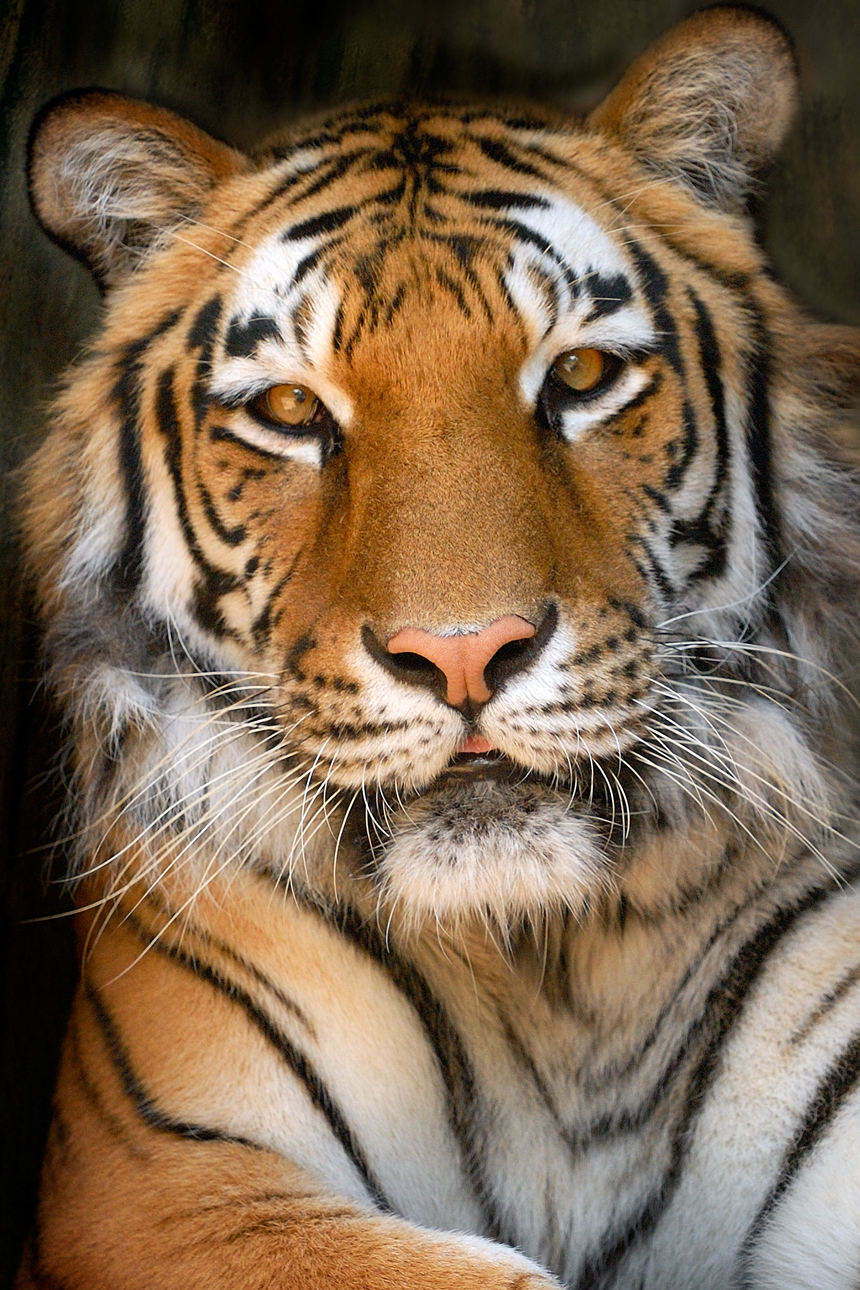 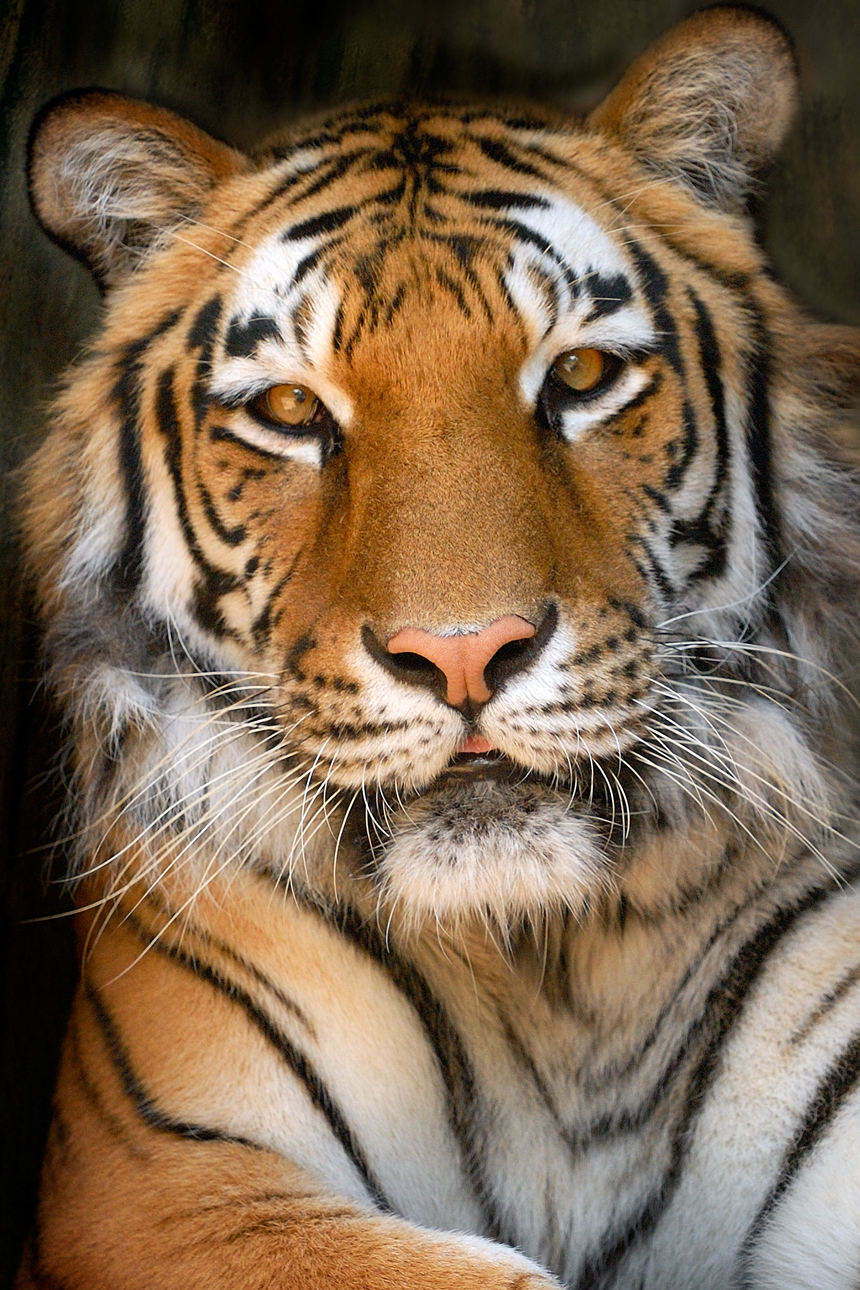 To manage accounts: www.myschoolaccount.com    No breakfast on 2 hour delays	*Menu Subject to ChangeSUNDAYMONDAYTUESDAYWEDNESDAYTHURSDAYFRIDAYSATURDAY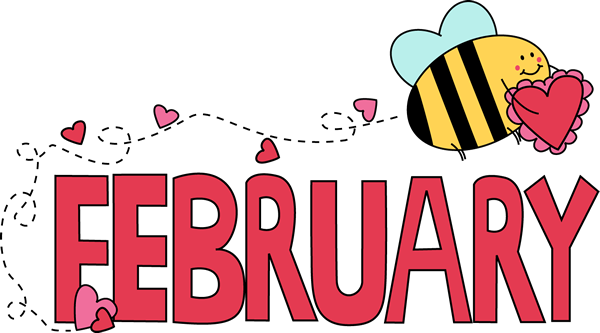 February 1French Toast SticksFruitMilkFebruary 2Mini PancakesJuice Milk February 3CerealMuffinFruitMilkFebruary 4Breakfast PizzaJuiceMilkFebruary 5CerealMuffinFruitMilkFebruary 8French Toast SticksFruit Milk February 9 Mini PancakesJuice Milk February 10CerealMuffinFruitMilkFebruary 11Breakfast PizzaJuiceMilkFebruary 12CerealMuffinFruitMilk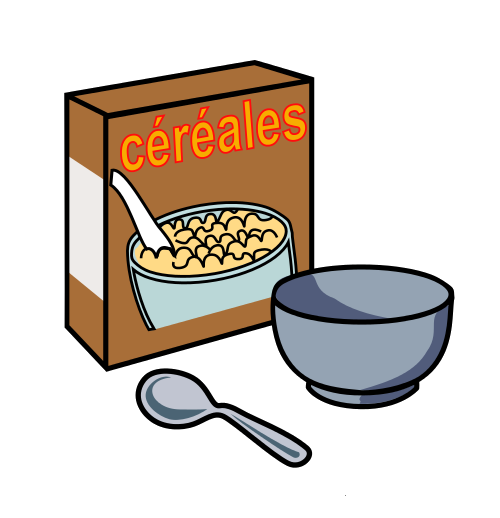 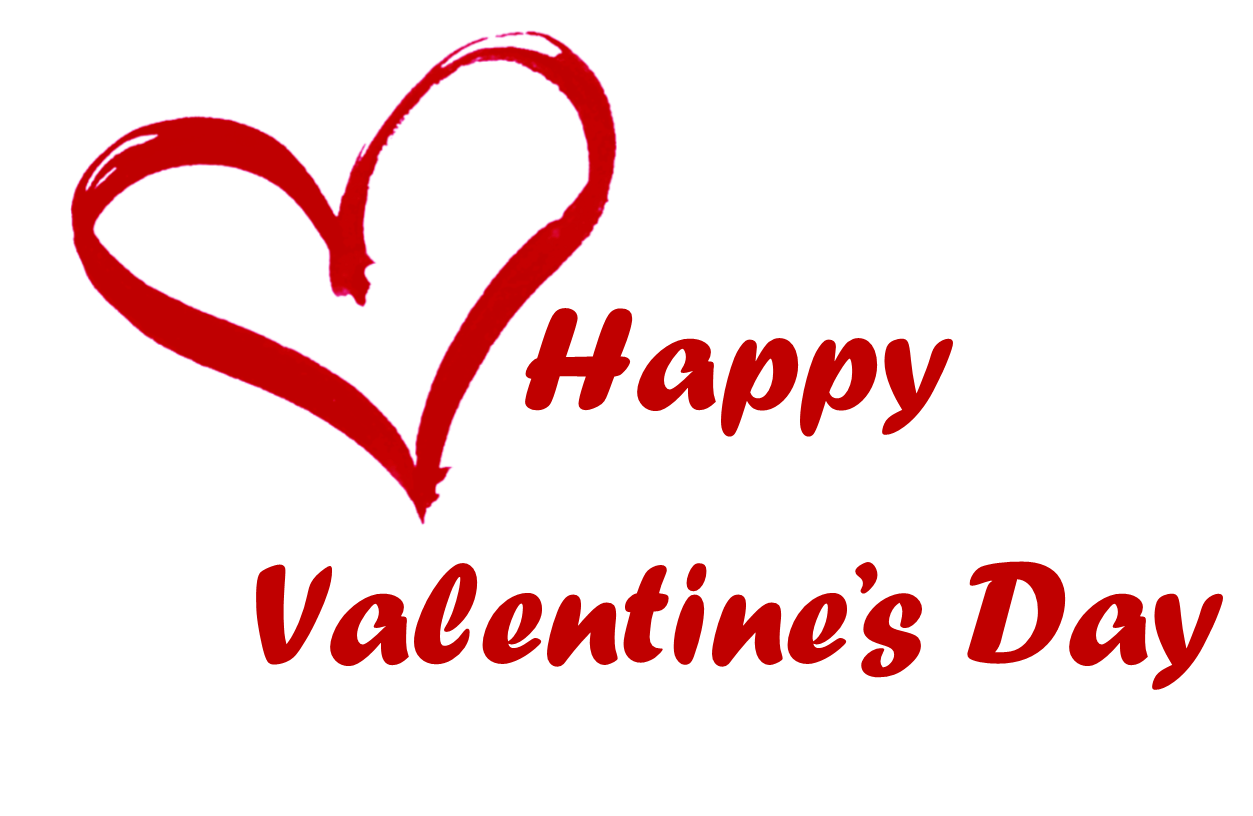 February 15No SchoolFebruary 16Mini PancakesJuice MilkFebruary 17CerealMuffinFruitMilkFebruary 18Breakfast PizzaJuiceMilkFebruary 19CerealMuffinFruitMilkAll Meals areserved with 1% milk, fat free chocolate, fat free vanilla, fat free strawberryFebruary 22French Toast SticksFruitMilkFebruary 23Mini PancakesJuice MilkFebruary 24CerealMuffinFruitMilkFebruary 25Breakfast PizzaJuiceMilkFebruary 26CerealMuffinFruitMilkElementary & MS/HSBreakfast - FREEMilk -$.50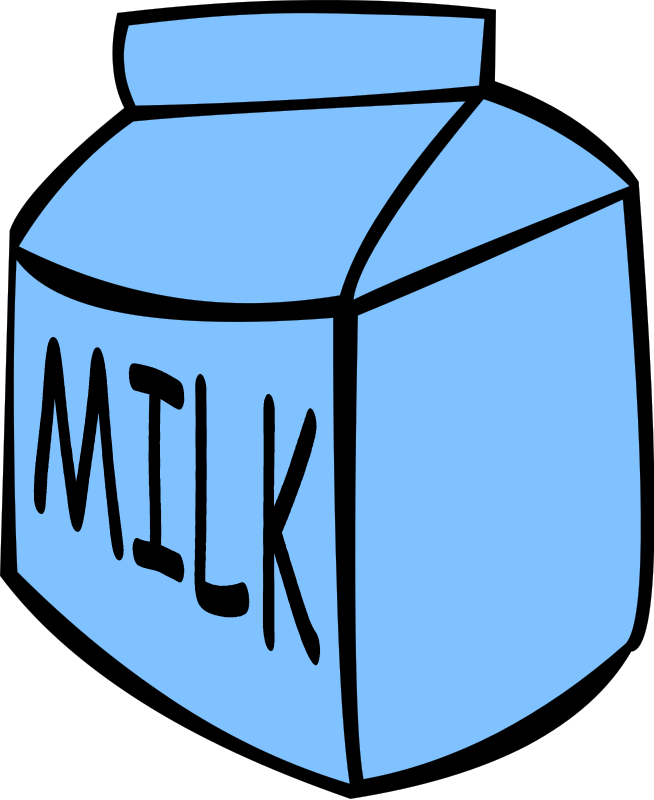 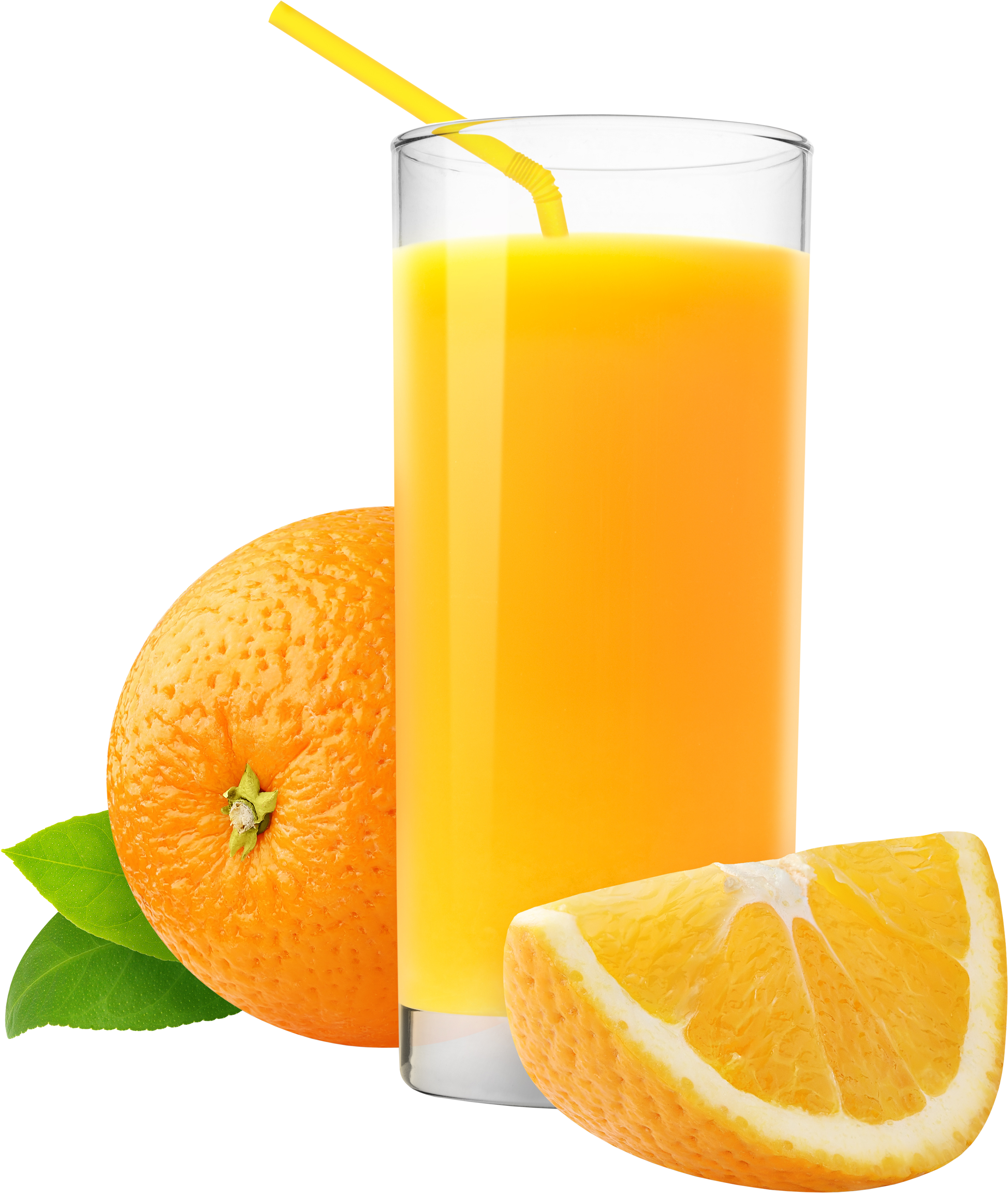 